Игра: «Назови нарисованные картинки»Цель: развивать внимание, логическое мышлениеИнструкция: Назови все, что нарисовано на картинке.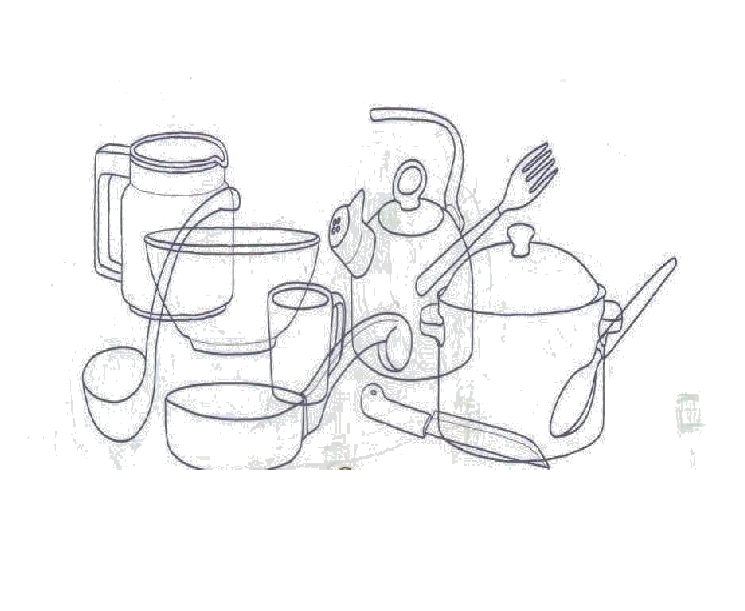 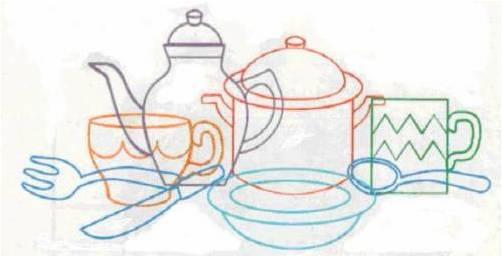 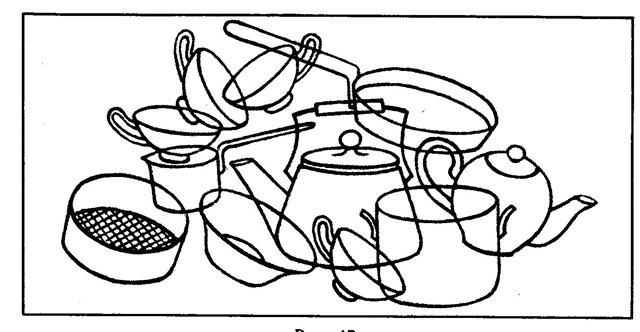 